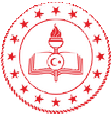 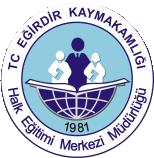 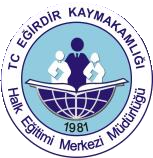 I.	KURSİYER BİLGİLERİI.	KURSİYER BİLGİLERİT.C. Kimlik No:Adı Soyadı:Doğum Tarihi: (gün/ay/yıl)Telefon (kendisi)İkamet EdilenMahalle/köyTelefon (Veli):Eğitim durumu:Mesleği:Katılmak İstediği kurs:EĞİRDİR HALK EĞİTİMİ MERKEZİ MÜDÜRLÜĞÜNEMerkezinizce açılacak olan	kursunakatılmak istiyorum.Gereğini bilgilerinize arz ederim.Tarih:	…. / ….. / ………İmza:Kursiyerin 18 yaşından küçük olması durumunda velisi tarafından imzalanacaktır.EĞİRDİR HALK EĞİTİMİ MERKEZİ MÜDÜRLÜĞÜNEMerkezinizce açılacak olan	kursunakatılmak istiyorum.Gereğini bilgilerinize arz ederim.Tarih:	…. / ….. / ………İmza:Kursiyerin 18 yaşından küçük olması durumunda velisi tarafından imzalanacaktır.II.	VELİ İZİN BÖLÜMÜ (18 yaşından Küçük olanlar için)II.	VELİ İZİN BÖLÜMÜ (18 yaşından Küçük olanlar için)Yukarıda bilgileri bulunan oğlum/kızım	’ın Eğirdir HalkEğitimi Merkezinde açılacak olan	kursuna katılmasına izin veriyor,kursa katılmasında sağlık açısından bir sakınca olmadığını beyan ediyorum.Adı Soyadı: İmza:Yukarıda bilgileri bulunan oğlum/kızım	’ın Eğirdir HalkEğitimi Merkezinde açılacak olan	kursuna katılmasına izin veriyor,kursa katılmasında sağlık açısından bir sakınca olmadığını beyan ediyorum.Adı Soyadı: İmza:I.	KURSİYER BİLGİLERİI.	KURSİYER BİLGİLERİT.C. Kimlik No:Adı Soyadı:Doğum Tarihi: (gün/ay/yıl)Telefon (kendisi)İkamet EdilenMahalle/köyTelefon (Veli):Eğitim durumu:Mesleği:Katılmak İstediği kurs:EĞİRDİR HALK EĞİTİMİ MERKEZİ MÜDÜRLÜĞÜNEMerkezinizce açılacak olan	kursunakatılmak istiyorum.Gereğini bilgilerinize arz ederim.Tarih:	…. / ….. / ………İmza:Kursiyerin 18 yaşından küçük olması durumunda velisi tarafından imzalanacaktır.EĞİRDİR HALK EĞİTİMİ MERKEZİ MÜDÜRLÜĞÜNEMerkezinizce açılacak olan	kursunakatılmak istiyorum.Gereğini bilgilerinize arz ederim.Tarih:	…. / ….. / ………İmza:Kursiyerin 18 yaşından küçük olması durumunda velisi tarafından imzalanacaktır.II.	VELİ İZİN BÖLÜMÜ (18 yaşından Küçük olanlar için)II.	VELİ İZİN BÖLÜMÜ (18 yaşından Küçük olanlar için)Yukarıda bilgileri bulunan oğlum/kızım	’ın Eğirdir HalkEğitimi Merkezinde açılacak olan	kursuna katılmasına izin veriyor,kursa katılmasında sağlık açısından bir sakınca olmadığını beyan ediyorum.Adı Soyadı: İmza:Yukarıda bilgileri bulunan oğlum/kızım	’ın Eğirdir HalkEğitimi Merkezinde açılacak olan	kursuna katılmasına izin veriyor,kursa katılmasında sağlık açısından bir sakınca olmadığını beyan ediyorum.Adı Soyadı: İmza: